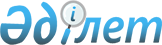 Об утверждении ставок платы за пользование водными ресурсами поверхностных источников по городу Алматы на 2006 год
					
			Утративший силу
			
			
		
					Решение XХ сессии маслихата города Алматы III-го созыва N 219a от 23 декабря 2005 года. Зарегистрировано Департаментом юстиции города Алматы 4 января 2006 года за N 690. Утратило силу в связи с истечением срока действия - письмо Маслихата города Алматы от 13 апреля 2007 года N 368



      


Сноска. Утратило силу в связи с истечением срока действия - письмо Маслихата города Алматы от 13 апреля 2007 года N 368






      В соответствии с подпунктом 5 статьи 38 "Водного 
 Кодекса 
 Республики Казахстан" и пункта 1 статьи 454 
 Кодекса 
 Республики Казахстан "О налогах и других обязательных платежах в бюджет (Налоговый кодекс)" маслихат города Алматы III-го созыва 

РЕШИЛ

:

      1. Переутвердить прилагаемые ставки платы за пользование водными ресурсами поверхностных источников по городу Алматы на 2006 год, согласно приложению.

      2. Отменить решение ХХ-й сессии маслихата города Алматы III-го созыва "Об утверждении ставок платы за пользование водными ресурсами поверхностных источников по городу Алматы на 2006 год" от 13 декабря 2005 года N 206. 

      3. Контроль за исполнением настоящего решения возложить на постоянную комиссию по вопросам экологии и чрезвычайных ситуаций (Биртанов А.Б.) и на председателя налогового комитета по городу Алматы Баедилова К.И. 


      Председатель




      XX-й сессии маслихата города




      Алматы III-го созыва                                  Т. Измухамбетов 



      Секретарь




      маслихата города Алматы




      III-го созыва                                         Т. Мукашев

      

Приложение              



к решению XХ-й сессии        



маслихата города Алматы III-го созыва 



от 23 декабря 2005 года N 219a     



Ставки платы






за пользование водными ресурсами поверхностных






источников по городу Алматы на 2006 год


 

продолжение таблицы 


      Председатель




      XX-й сессии маслихата города




      Алматы III-го созыва                              Т. Измухамбетов 



      Секретарь




      маслихата города Алматы




      III-го созыва                                    Т. Мукашев


					© 2012. РГП на ПХВ «Институт законодательства и правовой информации Республики Казахстан» Министерства юстиции Республики Казахстан
				
Вид специального



водопользования

----------------  Бассейны рек,



озер, морей

Жилищно-



эксплуа-



тационные



и комму-



нальные



услуги,



тиын/куб.м.

Промышлен-



ность,



включая



тепло-



энерге-



тику,



тиын/куб.м

Сель-



ское



хозяй-



ство,



тиын/



куб.м

Прудовые



хозяйства,



осуществля-



ющие забор



из водных



источников,



тиын/куб.м

Вид специального



водопользования

----------------  Бассейны рек,



озер, морей

1

2

3

4

Бассейн рек и озера Балхаш 

3,69

10,15

2,92

2,77

Рыбное



хозяйство,



потребители, производящие



отлов рыбы на



водных источниках,



тенге/тонна

Гидро-энергетика, тиын/квт.час

Водный транспорт, тиын/тонна км

5

6

7

72,48

1,08

0,31
